Publicado en  el 08/01/2016 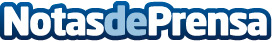 Mónica Naranjo avanza hoy en iTunes 'Fin', el segundo tema de su último disco El último trabajo de la cantante, 'Lubna' se publicará el próximo 29 de eneroDatos de contacto:Nota de prensa publicada en: https://www.notasdeprensa.es/monica-naranjo-avanza-hoy-en-itunes-fin-el Categorias: Música http://www.notasdeprensa.es